【台中高松包機】日本之最、德島關西大蒐秘６日～
超漩鳴門渦之道、六甲登山纜車、千年有馬古溫泉、大步危遊船+葛藤橋、長腳蟹食放題饗宴【台中高松包機】日本之最、德島關西大蒐秘６日～
超漩鳴門渦之道、六甲登山纜車、千年有馬古溫泉、大步危遊船+葛藤橋、長腳蟹食放題饗宴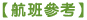 【本行程之各項內容及價格因季節、氣候等其他因素而有所變動，請依出發前說明會資料為主，不另行通知】